дополнительного образования, а также сами участники могут предоставлять работы на выставку-конкурс.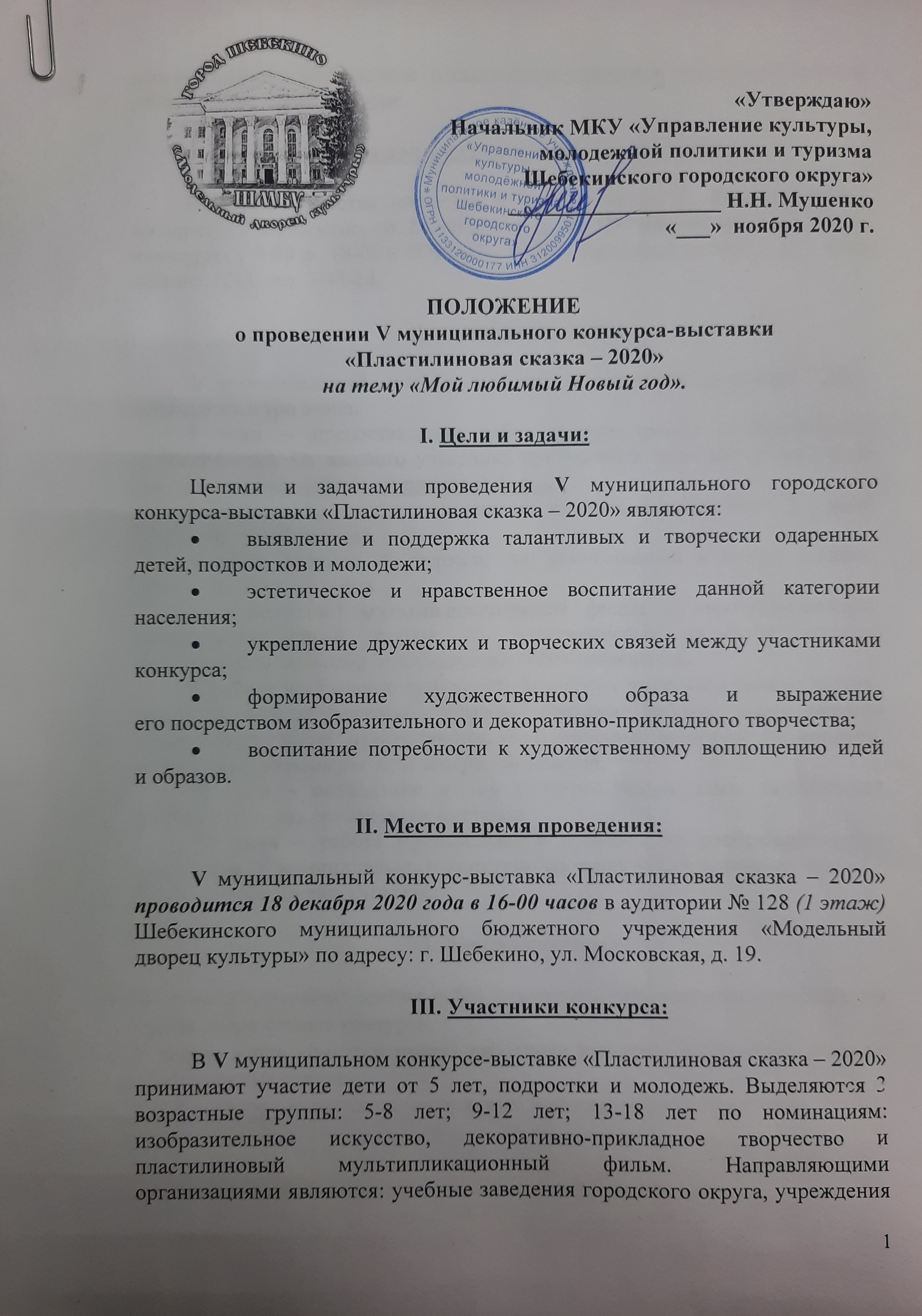 IV. Заявки для участия в конкурсе-выставке:Работы на участие подаются в оргкомитет до 14 декабря 2020 г. по адресу: г. Шебекино, ул. Московская, д. 19, ШМБУ «Модельный дворец культуры» с 9-00 до 18-00 ч. (Отдел по работе с детьми и молодежью, 1 этаж, кабинет 126), тел. 5-45-24.  V. Порядок проведения:V муниципальный  конкурс-выставка «Пластилиновая сказка – 2020»  проводится в три этапа: 	I этап – предоставление работ и регистрация (осуществляется оргкомитетом). От каждого участника принимается одна авторская работа (коллективные работы не принимаются). В ДПТ: панно в технике аппликации из пластилина (не более 2-х работ от одного руководителя). В ИЗО: рисунок на формате А4, выполненный в любой технике, оформленный в паспарту. Пластилиновый мультипликационный фильм – короткометражный мультипликационный фильм из пластилиновых объектов (героев, декораций), записанный на CD-диск или USB-накопитель.К работе необходимо прикрепить этикетку с указанием данных автора: фамилия, имя (полностью), возраст, название работы, наименование учреждения, ФИО руководителя, контактный телефон (домашний, мобильный) автора работы или руководителя.II этап – подведение итогов конкурса, награждение победителей и отбор работ для организации выставки.III этап – работа муниципальной выставки из отобранных работ участников V муниципального конкурса-выставки «Пластилиновая сказка – 2020»  в фойе Дворца культуры. VI. Жюри конкурса:В целях объективной оценки работ участников оргкомитетом утверждается состав жюри финала конкурса; В состав жюри конкурса входят работники культуры и искусства, а также общественные деятели;Решение жюри является окончательным и обжалованию не подлежит. VII. Критерии оценок: выразительность композиционного решения работы; оригинальность воплощение образа; уровень мастерства технического исполнения работы; соответствие тематики, исполнительной техники и материала заданному направлению.VIII. Награждение победителей:В трех номинациях: ДПТ, ИЗО и пластилиновый мультипликационный фильм члены жюри определят три призовых места, в каждой возрастной категории, которые будут награждены грамотами и памятными подарками.IX. Финансирование конкурса:Финансирование V муниципального конкурса-выставки «Пластилиновая сказка – 2020» осуществляется Шебекинским муниципальным бюджетным учреждением «Модельный дворец культуры».